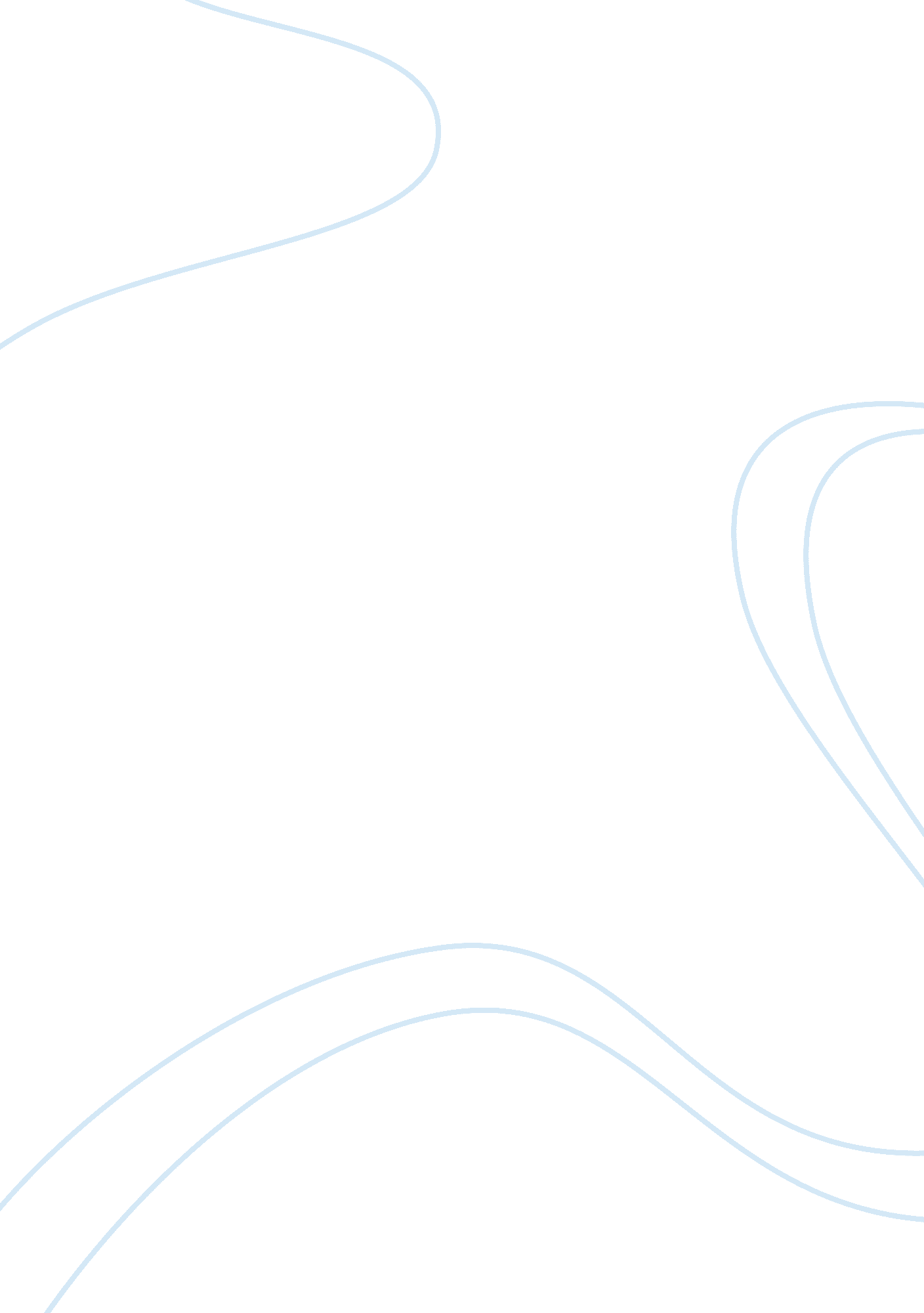 Reflective essay free essay sampleBusiness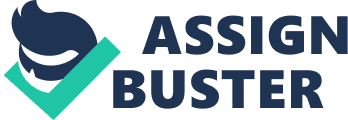 “ Somewhere behind the athlete you’ve become and the hours of practice and the coaches who have pushed you, is a little girl who fell in love with the game and never looked back…” By Mia Hamm. I love this quote because it is about how a little girl fell in love with the game. Everyone that plays a sport should play for themselves and never look back. My future goal is to play volleyball at the University of Minnesota. I look up to them and they have an excellent team. Volleyball is my favorite sport, and I might want to pursue a volleyball career. The Minnesota team is very skillful and that is why I look up to them.. I want to achieve the skills that they do. Katie Schau and Samantha Seliger-Swenson are two of their setters I look up to. I try to learn my best about my position of setting. Every person on that team brings something special onto the court. They do what they love and they never looked back, and that always inspires my to do my best things on the court. I fell in love with the game when I was in third grade. I have played ever since then. I just finished my third year of season volleyball and now I’m waiting for JO to start in January. Hitting is my next favorite thing to do. I don’t get to very often, but when I do it is extremely exciting. Blocking is my third favorite thing, although I have never blocked in a game I always try my hardest and I can still get a touch on the ball. These are the reasons I fell in love with the game and never looked back. Sometimes I think about pursuing a volleyball career. It would be incredible if I got to play on an olympic team. Even though it is very unlikely to happen I can still try my hardest. I can still learn just by watching teams play and that could help me if I choose this career path. I will just have to wait and see what the future holds for me. ” I was supposed to be too short to play college volleyball” By Summer Altice. This quote also inspires me because I don’t have to be tall to do what I love. I have seen a 5’4″ volleyball player on the Wisconsin Badger team and it impressed me a lot because she was the shortest college player I have seen. That proves to me I don’t have to be tall, I just have to have skills. The Gophers have a great team and I look up to them, volleyball is my favorite sport, and I might want to pursue a volleyball career. These are the reasons I want to play volleyball at the University of Minnesota. Volleyball is an important part of my life, it is my goal to have it be part of my future. 